Black Powder Annual Report for 2022Wow, we are at the end of the year already.  Where did the time go?  I do know one thing however; despite issues around Covid over the last two years, 2021 was a great year for shooting Black Powder at the club.  We continued to see a steady number of attendees at our monthly shoots, and even picked up some additional new faces who have now become good friends.  We also continue to see a steady flow of people who show up at our shoots to watch or ask questions about the sport – a lot of those people then take advantage of the offer of shooting some of our black powder firearms so that they can really experience what it is like.  It is very satisfying to hold a shoot and see people from all walks of life attending, and everyone having a great time and truly enjoying themselves.  December saw the club hosting the 17th Annual Doc Harrison Memorial Turkey Shoot, where we had a great turnout of about 20 shooters on the line.  5 turkeys were awarded to the top shooters in the various categories, with another five going to lucky winners via a draw.  This continues to be the most popular shoot of the year and I look forward to many more in the years to come.In August we even held a dedicated Black Powder Pistol Shoot down on range #1.  This gave us an opportunity for people to dust off their pistols and shoot them – we can’t shoot them on Range 7 anymore so having a chance to do so on Range 1 was really fun and a nice change.The Black Powder section shoots on Range # 7 the first Sunday of each month.   We welcome anyone who has a firearm that uses black powder (or a BP substitute) as a propellant to come up and join us.  You will enjoy the laid-back and easy-going nature of our shoots – there is lots of advice and encouragement from our regular shooters if you are new to Black Powder or have any questions or concerns.    Come on up, have some fun, and help us make some smoke.Best Regards,Tim WallBlack Powder Shoot Co-Ordinator		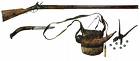 